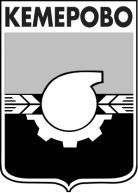 АДМИНИСТРАЦИЯ ГОРОДА КЕМЕРОВОПОСТАНОВЛЕНИЕот 17.06.2016 № 1337Об утверждении Порядка установления, изменения, отмены муниципальных маршрутов регулярных перевозок на территории города КемеровоРуководствуясь Федеральным законом от 13.07.2015 № 220-ФЗ «Об организации регулярных перевозок пассажиров и багажа автомобильным транспортом и городским наземным электрическим транспортом в Российской Федерации и о внесении изменений в отдельные законодательные акты Российской Федерации»1. Утвердить Порядок установления, изменения, отмены муниципальных маршрутов регулярных перевозок на территории города Кемерово согласно приложению к настоящему постановлению.2. Комитету по работе со средствами массовой информации                 (Е.А. Дубкова) опубликовать данное постановление в газете «Кемерово» и разместить на официальном сайте администрации города Кемерово в информационно-телекоммуникационной сети «Интернет».3. Контроль за исполнением настоящего постановления возложить на заместителя Главы города по экономическим вопросам Н.Ю. Хаблюка.И.о. Главы города		         			                               И.В. СередюкПРИЛОЖЕНИЕ к постановлению администрациигорода Кемеровоот 17.06.2016 № 1337ПОРЯДОК УСТАНОВЛЕНИЯ, ИЗМЕНЕНИЯ, ОТМЕНЫ МУНИЦИПАЛЬНЫХ МАРШРУТОВ РЕГУЛЯРНЫХ ПЕРЕВОЗОК НА ТЕРРИТОРИИ ГОРОДА КЕМЕРОВО1. Общие положения1.1. Настоящий Порядок установления, изменения, отмены муниципальных маршрутов регулярных перевозок на территории города Кемерово (далее – Порядок) разработан в целях обеспечения удовлетворения потребностей населения в перевозках пассажирским транспортом общего пользования, обеспечения безопасности дорожного движения, повышения культуры и качества обслуживания пассажиров, развития рынка транспортных услуг города Кемерово.1.2. Термины и понятия, используемые в настоящем Порядке, применяются в тех же значениях, что и в законодательстве Российской Федерации.      1.3. Настоящий Порядок не регулирует вопросы временного прекращения, изменения или ограничения движения транспортных средств на участках дорог и улиц города, по которым проходят маршруты.1.4. Основанием для установления муниципального маршрута регулярных перевозок является социальная потребность в регулярных перевозках по предлагаемому маршруту с учетом наличия устойчивого   пассажиропотока и наличия в бюджете города необходимых средств для заключения муниципального контракта на предлагаемый маршрут (при осуществлении регулярных перевозок по регулируемым тарифам).1.5. В случаях принятия решения об установлении маршрута регулярных перевозок отбор перевозчиков осуществляется в порядке, установленном законодательством Российской Федерации и Кемеровской области.1.6. Основаниями для изменения муниципального маршрута регулярных перевозок являются изменение величины пассажиропотока, а также изменение организации дорожного движения на территории города.1.7. Изменением муниципального маршрута регулярных перевозок является: 1) изменение регистрационного номера маршрута регулярных перевозок;2) изменение порядкового номера маршрута регулярных перевозок;3) изменение наименования маршрута регулярных перевозок в виде наименований начального остановочного пункта и конечного остановочного пункта по маршруту регулярных перевозок;4) изменение наименования промежуточных остановочных пунктов по маршруту регулярных перевозок;5) изменение наименования улиц, автомобильных дорог, по которым осуществляется движение транспортных средств между остановочными пунктами по маршруту регулярных перевозок;6) изменение протяженности маршрута регулярных перевозок;7) изменение порядка посадки и высадки пассажиров;8) изменение вида регулярных перевозок;9) изменение вида транспортных средств и класса транспортных средств, которые используются для перевозок по маршруту регулярных перевозок, изменение максимального количества транспортных средств каждого класса;10) изменение экологических характеристик транспортных средств, которые используются для перевозок по маршруту регулярных перевозок.1.8. Основаниями для отмены муниципального маршрута регулярных перевозок являются:1) оптимизация маршрутной сети города, проводимая по результатам обследования муниципальных маршрутов регулярных перевозок в соответствии с документом планирования регулярных перевозок по муниципальным маршрутам регулярных перевозок на территории города Кемерово (далее – документ планирования);2) отсутствие устойчивого пассажиропотока;3) невозможность обеспечения безопасности дорожного движения;4) признание конкурса на право осуществления перевозок по маршруту несостоявшимся в связи с отсутствием заявок на участие в конкурсе.  1.9. Установление, изменение, отмена муниципальных маршрутов регулярных перевозок в соответствии с основаниями, указанными в пунктах 1.4, 1.6, 1.8 настоящего Порядка, осуществляются администрацией города Кемерово, исходя из результатов обследования муниципальных маршрутов, проводимых в соответствии с документом планирования. Организационно-техническое обеспечение исполнения функций администрации города Кемерово по установлению, изменению, отмене муниципальных маршрутов регулярных перевозок осуществляется управлением транспорта, связи и охраны окружающей среды администрации города Кемерово (далее – Управление).2. Порядок установления, изменения, отмены муниципальных маршрутов регулярных перевозок на территории города Кемерово (далее – маршрут)2.1. Установление, изменение, отмена маршрутов осуществляются в порядке плановой работы, проводимой по оптимизации маршрутной сети города в соответствии с документом планирования. Предложения по установлению, изменению, отмене маршрутов могут вноситься в администрацию города с последующим их рассмотрением в соответствии с настоящим Порядком юридическими лицами, индивидуальными предпринимателями, участниками договора простого товарищества, в том числе намеренными осуществлять или уже осуществляющими регулярные перевозки, а также органами государственной власти Кемеровской области, органами местного самоуправления города Кемерово и их структурными подразделениями, жителями города (далее – инициаторы).2.2. Инициаторы направляют в администрацию города письменное предложение с обоснованием необходимости установления, изменения или отмены маршрута.2.3. Письменное предложение об установлении или изменении маршрута, исходящее от юридических лиц либо предпринимателей, намеренных осуществлять перевозки, либо осуществляющие их (далее – перевозчики) должно содержать следующие сведения:1) фирменное наименование (наименование), сведения об организационно-правовой форме, о месте нахождения, почтовый адрес (для юридического лица), фамилия, имя, отчество, номер свидетельства о регистрации в качестве индивидуального предпринимателя, адрес места жительства (для индивидуальных предпринимателей), номер контактного телефона;2) схему маршрута в виде графического условного изображения с указанием наименований начальной, промежуточных и конечной остановочных пунктов, наименований улиц, автомобильных дорог, по которым предполагается (осуществляется) движение транспортных средств между остановочными пунктами по маршруту;3) предлагаемое расписание движения транспортных средств на маршруте с указанием времени их отправления от начального остановочного пункта;4) сведения о количестве, классе и виде транспортных средств, предусматриваемых для обслуживания маршрута;5)  технико – экономическое обоснование целесообразности установления или изменения маршрута с регулируемыми тарифами (с учетом предполагаемого устойчивого пассажиропотока).2.4. Письменное предложение об отмене существующего маршрута, исходящее от перевозчика, должно содержать:1) данные, указанные в подпункте 1 пункта 2.3 настоящего Порядка;2) технико – экономическое обоснование целесообразности отмены маршрута (с учетом предполагаемого пассажиропотока);3) планируемая дата отмены маршрута.2.5. Жители города Кемерово вносят предложения об установлении, изменении или отмене маршрута путем направления письменного обращения в администрацию города в порядке, предусмотренном Федеральным законом от   02.05.2006 № 59-ФЗ «О порядке рассмотрения обращений граждан Российской Федерации».2.6. В течение не более двух месяцев с момента поступления предложений, указанных в пунктах 2.3, 2.4, 2.5 настоящего Порядка,  Управление  выполняет  все необходимые действия, связанные с подготовкой  принятия решения об установлении, изменении или отмене маршрутов, включая проведение обследования муниципальных маршрутов регулярных перевозок в соответствии с документом планирования,  разрабатывает проект постановления администрации города  об установлении, изменении или отмене маршрута, вносит согласно данному постановлению соответствующие изменения в реестр муниципальных маршрутов, либо направляет инициаторам мотивированное обоснование отказа в установлении, изменении или отмене маршрутов. В случае принятия решения об отмене муниципального маршрута регулярных перевозок Управление готовит проект уведомления администрации города об указанном решении юридического лица, индивидуального предпринимателя, уполномоченного участника договора простого товарищества, осуществляющих регулярные перевозки по соответствующему маршруту.2.7. Основания для отказа в установлении или изменении маршрута регулярных перевозок:1) данный маршрут не соответствует требованиям, установленным правилами обеспечения безопасности пассажирских перевозок пассажиров и грузов автомобильным транспортом и городским наземным электрическим транспортом, утвержденными федеральным органом исполнительной власти, осуществляющим функции по выработке государственной политики и нормативно – правовому регулированию в сфере транспорта;2) техническое состояние улиц, автомобильных дорог, по которым проходит данный маршрут, и размещенных на них искусственных дорожных сооружений не соответствует требованиям максимальным полной массе и (или) габаритам транспортных средств, которые предлагается использовать для регулярных перевозок по предлагаемому маршруту;3) отсутствие устойчивого пассажиропотока на предлагаемом к установлению маршруте;4) отсутствие потребности в изменении маршрута в связи с устойчивым пассажиропотоком на установленном маршруте;2.8. Основанием для отказа в отмене маршрута регулярных перевозок является социальная потребность в регулярных перевозках по осуществляемому маршруту.3. Заключительные положения3.1. Маршрут регулярных перевозок считается установленным или измененным со дня включения сведений о включении или изменении маршрута в реестр маршрутов регулярных перевозок или изменения таких сведений в реестре.3.2. Маршрут регулярных перевозок считается отмененным со дня исключения сведений о данном маршруте из реестра маршрутов регулярных перевозок.3.3. Информация об установлении, изменении, отмене маршрута размещается в виде объявлений в транспортных средствах не позднее десяти дней до начала осуществления движения по устанавливаемому, изменяемому маршруту, отмены маршрута.3.4. Администрация города уведомляет о принятом решении об отмене маршрута регулярных перевозок юридическое лицо, индивидуального предпринимателя, уполномоченного участника договора простого товарищества, осуществляющих регулярные перевозки по соответствующему маршруту, не позднее ста восьмидесяти дней до вступления указанного решения в силу.Начальник управления делами                                                     В.И. Вылегжанина